Lancasterian Primary School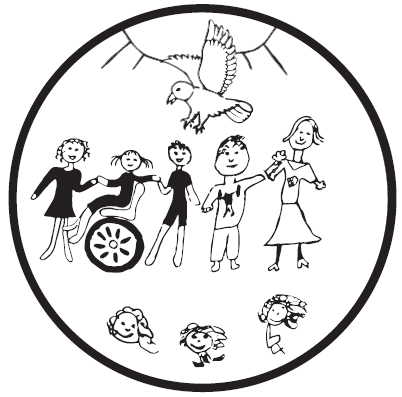 A safe and welcoming learning community where:we all aim high;everyone is included;creativity is valued. Catch-Up Premium Plan 2020/21The below plan outlines our key strategies which are funded by the COVID Catch-Up Premium.  All other teaching and whole school strategies linked to our in-school catch-up provision and recovery curriculum are addressed in the Self-Evaluation and School Improvement Plan (SESIP) 2020/21. Summary informationSummary informationSummary informationSummary informationSummary informationSummary informationSchoolLancasterian Primary SchoolLancasterian Primary SchoolLancasterian Primary SchoolLancasterian Primary SchoolLancasterian Primary SchoolAcademic Year2020-21Total Catch-Up Premium£31,840Number of pupils391GuidanceGuidanceChildren and young people across the country have experienced unprecedented disruption to their education as a result of coronavirus (COVID-19). Those from the most vulnerable and disadvantaged backgrounds will be among those hardest hit. The aggregate impact of lost time in education will be substantial, and the scale of our response must match the scale of the challenge.Schools’ allocations will be calculated on a per pupil basis, providing each mainstream school with a total of £80 for each pupil in year’s reception through to 11.As the catch-up premium has been designed to mitigate the effects of the unique disruption caused by coronavirus (COVID-19), the grant will only be available for the 2020 to 2021 academic year. It will not be added to schools’ baselines in calculating future years’ funding allocations.Children and young people across the country have experienced unprecedented disruption to their education as a result of coronavirus (COVID-19). Those from the most vulnerable and disadvantaged backgrounds will be among those hardest hit. The aggregate impact of lost time in education will be substantial, and the scale of our response must match the scale of the challenge.Schools’ allocations will be calculated on a per pupil basis, providing each mainstream school with a total of £80 for each pupil in year’s reception through to 11.As the catch-up premium has been designed to mitigate the effects of the unique disruption caused by coronavirus (COVID-19), the grant will only be available for the 2020 to 2021 academic year. It will not be added to schools’ baselines in calculating future years’ funding allocations.Use of FundsEEF RecommendationsSchools should use this funding for specific activities to support their pupils to catch up for lost teaching over the previous months, in line with the guidance on curriculum expectations for the next academic year.Schools have the flexibility to spend their funding in the best way for their cohort and circumstances.To support schools to make the best use of this funding, the Education Endowment Foundation (EEF) has published a coronavirus (COVID-19) support guide for schools with evidence-based approaches to catch up for all students. Schools should use this document to help them direct their additional funding in the most effective way.The EEF advises the following:Teaching and whole school strategies Supporting great teachingPupil assessment and feedback Transition supportTargeted approaches One to one and small group tuition Intervention programmes Extended school timeWider strategies Supporting parent and carers Access to technology Summer supportIdentified impact of lockdownIdentified impact of lockdownMathsSpecific content has been missed, leading to gaps in learning and stalled sequencing of journeys. Children still have an appetite for maths and lockdown has not affected their attitude to learning however they are quite simply, ‘behind’. Recall of basic skills has suffered – many children are not able to recall addition facts, times tables and have forgotten once taught calculation strategies. WritingChildren haven’t necessarily missed ‘units’ of learning in the same way as Maths, however they have lost essential practising of writing skills. GAPs specific knowledge has suffered, leading to lack of fluency in writing. Those who have maintained writing throughout lockdown are less affected, however those who evidently didn’t write much have had to work additionally hard on writing stamina and improving their motivation due to the lack of fluency in their ability to write.ReadingChildren accessed reading during lockdown more than any other subject. This is something that was more accessible for families and required less teacher input. However, children are less fluent and reduced stamina in their reading and the gap between those children that read widely and those children who don’t is now increasingly wide. The bottom 20% of readers have been disproportionately affected.Non-coreThere are now significant gaps in knowledge – whole units of work have not been taught meaning that children are less able to access pre-requisite knowledge when learning something new and they are less likely to make connections between concepts and themes throughout the curriculum. Children have also missed out on the curriculum experiences e.g. trips, visitors and powerful curriculum moments.Planned expenditure - The headings below are grouped into the categories outlined in the Education Endowment Foundation’s coronavirus support guide for schools)Planned expenditure - The headings below are grouped into the categories outlined in the Education Endowment Foundation’s coronavirus support guide for schools)Planned expenditure - The headings below are grouped into the categories outlined in the Education Endowment Foundation’s coronavirus support guide for schools)Planned expenditure - The headings below are grouped into the categories outlined in the Education Endowment Foundation’s coronavirus support guide for schools)Planned expenditure - The headings below are grouped into the categories outlined in the Education Endowment Foundation’s coronavirus support guide for schools)Teaching and whole-school strategiesTeaching and whole-school strategiesTeaching and whole-school strategiesTeaching and whole-school strategiesTeaching and whole-school strategiesDesired outcomeChosen approach and anticipated costImpact (once reviewed)Staff leadReview dateHigh-Quality Cover Due to the unpredictable nature of staff absence due to the pandemic, we need to ensure children have access to high-quality cover if their own class teacher is in self-isolation.  Lancasterian has experienced 2 COVID related long term sicknesses in teaching staff.  We have covered this through the employment of consistent, long-term supply teachers to ensure children are receiving high-quality education. The supply teachers have a good understanding of the curriculum, routines and children as they are on a longer-term contract.(£3,194.96)SLTOngoingTeaching assessment and feedbackTeachers have a very clear understanding of what gaps in learning remain and use this to inform assessments of learning that are aligned with standardised norms, giving a greater degree in confidence and accuracy of assessments. Purchase and implement White Rose Maths Recovery Curriculum and use the tests from this scheme which directly link to the units teachers have been covering.(£100)Maths Lead Summer 2021Total budgeted costTotal budgeted costTotal budgeted costTotal budgeted cost£3,294.96Targeted approachesTargeted approachesTargeted approachesTargeted approachesTargeted approachesDesired outcomeChosen approach and anticipated costImpact (once reviewed)Staff leadReview date1-to-1 and small group tuitionIdentified children will work on reading fluency, comprehension skills and arithmetic skills.  This will lead to children with significantly increased rates of reading fluency who can comprehend reading better as a result of being able to read at pace without spending their working memory decoding. They will be confident mathematicians who can apply their arithmetic fluency skills in a variety of contexts.Lancasterian is engaging with the National Tutoring Programme and is working with the Career Tree Tuition Partner.  Children have been identified using data and teacher judgement and will have 15 hour blocks of tutoring which focuses directly on gaps in learning. Year groups identified are:Year 2 – 2 classesYear 5 – 2 classesYear 6 – 2 classes12 children per class will be tutored (6 for maths and 6 for English) in a 15 hour block.Tutoring will run 3 times throughout the year.(1x15 hours for all children = £5,670) (3x15 hours for all children = £17,010)Charlotte Clinton DHTOngoing after first 15 hour blockWeekend Intervention programmeAn appropriate numeracy intervention, such as Catch-Up Numeracy, supports those identified children in reinforcing their understanding of basic maths skills and application of number.Mr Numbervator intervention is identified and purchased. Children access this on Saturday mornings at home via Zoom.(£80 per week for 15 weeks = £1,200)Charlotte Clinton DHTOngoingAcademic MentorA staff member who would work fulltime at Lancasterian, tutoring children across the school.  As with 1-to-1 and small group tuition, children would be receiving a bespoke provision in order to fill gaps in learning. Lancasterian have applied for an Academic Mentor and will get confirmation of this in February 2021.(£7,000 on-costs if approved for a mentor)Charlotte Clinton DHTSummer 2021Total budgeted costTotal budgeted costTotal budgeted costTotal budgeted cost£25,210Wider StrategiesWider StrategiesWider StrategiesWider StrategiesWider StrategiesDesired outcomeChosen action/approachImpact (once reviewed)Staff leadReview dateDevices and Internet Access for Children Children need access to devices if they are forced to isolate and work from home.  This would ensure children could continue to complete school work set by teachers and complete tutoring online instead of face-to-face.Lancasterian has purchased internet dongles to support children when working from home to ensure no missed learning.(£815.04)ICT Lead - ValentinaEnd of Spring Term 2021Nia Academy Haringey has identified data evidence which highlights that Black pupils achievement is well below many of their peers and additional learning opportunities are needed for most vulnerable children whose learning opportunities and therefore their life chances have been seriously impacted on by the closure of schools for the past 6 months.  The Nia Academy has been set up to provide English (reading and writing) and Black cultural study online lessons and is targeting Year 4 and Year 7 pupils.Lancasterian has identified 6 Year 4 pupils who will engage with the Nia Academy funded by the school. It runs as a 3 year programme.(Cost per child is £14 per Saturday for 2 hours (£7 per hour)Cost per child for a year £14 x 30 weeks = £420First year cost for a child is £420 In the child’s second year £210In the child’s third year £210Total cost for a child to do a 3 year Saturday programme is £840 (for 90 Saturdays)We will use catch up funding for the first year = £2,520)DHT and PPFTSummer 2021Total budgeted costTotal budgeted costTotal budgeted costTotal budgeted cost£3,335.04